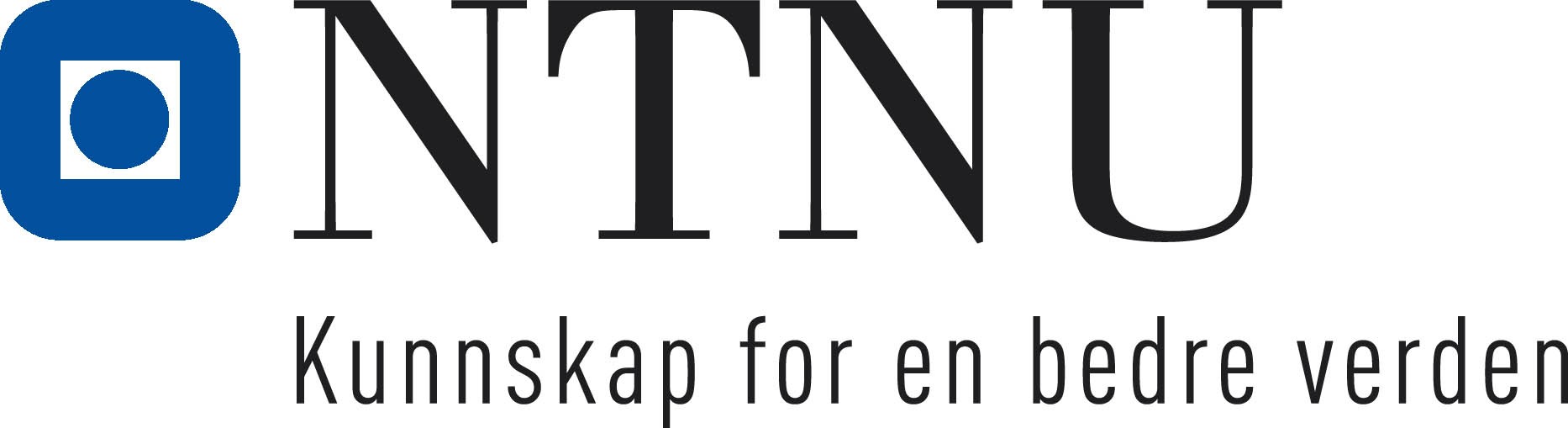 Dato: 13.04.2023Signatur for NTNU	Signatur arbeidstakerNavn arbeidstaker:Fødselsnr. (11 siffer)Adresse:Adresse:Stillingstittel/stillingskodeStillingsandel/lønnstrinnNTNU, Skriv inn enhet her...	 godkjenner at arbeidstaker endrer arbeidssted i forbindelse med:NTNU, Skriv inn enhet her...	 godkjenner at arbeidstaker endrer arbeidssted i forbindelse med:NTNU, Skriv inn enhet her...	 godkjenner at arbeidstaker endrer arbeidssted i forbindelse med:NTNU, Skriv inn enhet her...	 godkjenner at arbeidstaker endrer arbeidssted i forbindelse med:Årsak til endring av arbeidssted:Årsak til endring av arbeidssted:Årsak til endring av arbeidssted:Årsak til endring av arbeidssted:Nytt arbeidssted:Nytt arbeidssted:Nytt arbeidssted:Nytt arbeidssted:Ny privatadresse:Ny privatadresse:Ny privatadresse:Telefon:Oppholdets varighet, FRA dato:Oppholdets varighet, TIL dato:Land:Land:Under utenlandsoppholdet skal lønn/vederlag fra NTNU utbetales i følgende valuta: NOK.Eventuell hjemreise i forbindelse med ferieavvikling dekkes av arbeidstaker.Arbeidstaker vil ikke motta kontant- og/eller naturalytelser fra annen virksomhet/institusjon under oppholdet.Forsikringer og folketrygd: Arbeidstaker er ansvarlig for å søke om å beholde sitt medlemskap i trygden under opphold utenfor Norge. Informasjon er tilgjengelig på NAV sine nettsider  NAV Søknad og skjema. Søknad om medlemskap gjøres i samarbeid med HR og leder ved fakultetet. Søk i god tid før avreise, da NAV kan ha saksbehandlingstid på inntil seks måneder.Under utenlandsoppholdet skal lønn/vederlag fra NTNU utbetales i følgende valuta: NOK.Eventuell hjemreise i forbindelse med ferieavvikling dekkes av arbeidstaker.Arbeidstaker vil ikke motta kontant- og/eller naturalytelser fra annen virksomhet/institusjon under oppholdet.Forsikringer og folketrygd: Arbeidstaker er ansvarlig for å søke om å beholde sitt medlemskap i trygden under opphold utenfor Norge. Informasjon er tilgjengelig på NAV sine nettsider  NAV Søknad og skjema. Søknad om medlemskap gjøres i samarbeid med HR og leder ved fakultetet. Søk i god tid før avreise, da NAV kan ha saksbehandlingstid på inntil seks måneder.Under utenlandsoppholdet skal lønn/vederlag fra NTNU utbetales i følgende valuta: NOK.Eventuell hjemreise i forbindelse med ferieavvikling dekkes av arbeidstaker.Arbeidstaker vil ikke motta kontant- og/eller naturalytelser fra annen virksomhet/institusjon under oppholdet.Forsikringer og folketrygd: Arbeidstaker er ansvarlig for å søke om å beholde sitt medlemskap i trygden under opphold utenfor Norge. Informasjon er tilgjengelig på NAV sine nettsider  NAV Søknad og skjema. Søknad om medlemskap gjøres i samarbeid med HR og leder ved fakultetet. Søk i god tid før avreise, da NAV kan ha saksbehandlingstid på inntil seks måneder.Under utenlandsoppholdet skal lønn/vederlag fra NTNU utbetales i følgende valuta: NOK.Eventuell hjemreise i forbindelse med ferieavvikling dekkes av arbeidstaker.Arbeidstaker vil ikke motta kontant- og/eller naturalytelser fra annen virksomhet/institusjon under oppholdet.Forsikringer og folketrygd: Arbeidstaker er ansvarlig for å søke om å beholde sitt medlemskap i trygden under opphold utenfor Norge. Informasjon er tilgjengelig på NAV sine nettsider  NAV Søknad og skjema. Søknad om medlemskap gjøres i samarbeid med HR og leder ved fakultetet. Søk i god tid før avreise, da NAV kan ha saksbehandlingstid på inntil seks måneder.Andre forhold:Andre forhold:Andre forhold:Andre forhold: